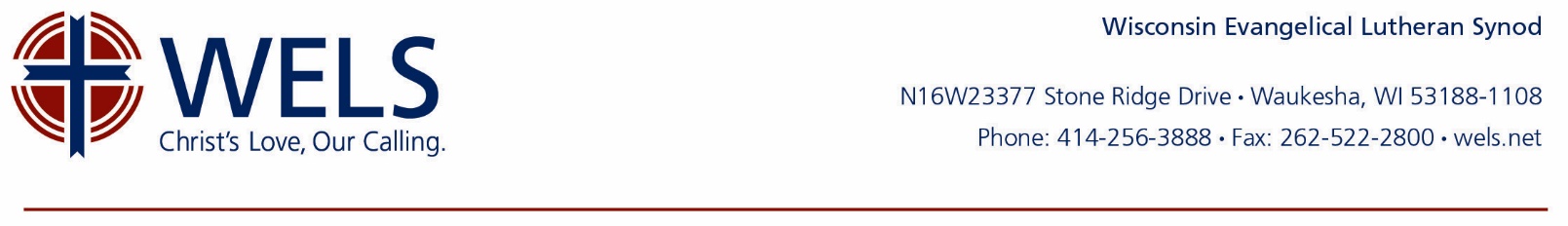 Mission Prayers Mission prayers are provided to our WELS churches for use in weekly worship, bulletins, newsletters, and prayer lists. Each week’s request asks God’s blessings on a different area of WELS ministry. The first prayer each month is written to coincide with the showing of WELS Connection.May 6The Springs, Sparks, Nev. – Jesus, the Rock of our faith, we praise you that, despite difficulty and opposition, your kingdom continues to spread. Thank you for blessing the combination of local outreach efforts and synodical resources to bring home missions to new areas. We pray that the multiplying of souls and churches continues in the Reno area and across the world. Amen.May 13Puerto Rico – Gracious God, today we ask your blessing upon the new disaster response coordinator being called to serve and work with the pastors of the Confessional Evangelical Lutheran Church of Puerto Rico. May this pastor bring the comfort of the gospel to the people of this hurricane-devastated island as he helps identify and prioritize specific needs, plans construction and repair projects, and coordinates volunteer efforts. Bless also his efforts in overseeing the continuing theological training for two men whose training was interrupted by Hurricane Maria last fall. May all he does be done to your praise and to the glory of your name. Amen.May 20Ministerial education schools – Father in heaven, today we ask your blessing upon all those who graduate this month from our synodical schools: Martin Luther College, Wisconsin Lutheran Seminary, Luther Preparatory School, and Michigan Lutheran Seminary. Bless these graduates as they enter a new phase of their lives as your witnesses, especially those receiving divine calls into the public ministry. May your wisdom and strength be with them in all that they do for the glory of your name. Amen.May 27	Missions counselor – Dear Lord, today we include in our prayers Pastor Matthew Vogt, who this past winter accepted the call to serve as a WELS mission counselor. Bless the work of the mission counselor teams as they strive to stay on top of current cultural trends, help district mission boards explore new opportunities, provide training and counsel for new missionaries, and work with mission congregations—all for the good of your kingdom and in praise of your holy name. May Pastor Vogt’s passion for the loss emulate that of our Savior and be visible to all. Amen.June 3Lutheran schools – Loving Shepherd, we praise you for building within our church body a well-respected school and early childhood system that reaches across the nation. Thank you for the great outreach opportunity you have given us through these programs as so many families from our communities entrust their children to us. We pray that you would help us connect with these families so that by our love they will see you, Lord, and be brought to trust in you. Amen.June 10District conventions – Lord Jesus, you have redeemed your people by your life, death, and resurrection and have gathered them around your Word and sacraments into congregations and districts of our synod. We ask you to bless the representatives of those congregations as they meet this month at the various district conventions across our synod. Strengthen their faith through your Word, and may your Holy Spirit fill them with wisdom as they make decisions regarding our synod’s kingdom work. Amen.June 17	Philippines – Heavenly Father, we praise you for blessing the gospel proclamation efforts of Pastor Alvien De Guzman and his wife, Marieta, in the Philippines. Enable them to continue your kingdom work. Bless the Philippine men who are seeking additional theological training, so that they may reach many more souls with your gospel. Keep the congregations they have recently established faithful to you and your holy Word. Amen.June 24International Youth Rally – What a blessing, O Lord of the Church, for young people from around our country and world to be able to receive spiritual strength from your Word at the 2018 International Youth Rally in Bowling Green, Ohio, under the theme “Never Alone.” May your presence go with these young people and their leaders, granting them safe travels to and from the rally and soul enriching experiences through your Word during their days together. Equip them for lifelong service in your kingdom. Amen.